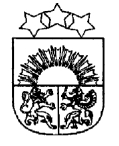 LATVIJAS  REPUBLIKA  KRĀSLAVAS  NOVADSKRĀSLAVAS  NOVADA  DOMEReģ. Nr. 90001267487Rīgas iela 51, Krāslava, Krāslavas nov., LV-5601. Tālrunis +371 65624383, fakss +371 65681772e-pasts: dome@kraslava.lvKrāslavāSĒDES  PROTOKOLS2016.gada 21.jūlijā                                              				     	 Nr.7Sēde sasaukta	 Krāslavas novada domē, 		 Rīgas ielā 51, Krāslavā, plkst.1400Sēdi atklāj plkst. 1400Sēdi vada 	– novada domes priekšsēdētājs Gunārs UpenieksProtokolē 	– domes lietvede Ārija LeonovičaPiedalās 	 Deputāti: Vitālijs Aišpurs, Vera Bīriņa, Aleksandrs Jevtušoks, Raimonds Kalvišs, Aivars Krūmiņš, Viktorija Lene, Antons Ļaksa, Viktors Moisejs, Juris Saksons, Jānis Tukāns, Gunārs Upenieks, Viktorija Vengreviča, Ēriks ZaikovskisPašvaldības administrācijas darbinieki: J.Geiba		- izpilddirektorsJ.Mančinskis		- izpilddirektora vietnieksI.Hmeļņicka		- izpilddirektora vietnieci finanšu un budžeta jautājumosL.Jakovele		- grāmatvedības nodaļas vadītājas vietnieceV.Aišpurs		- administratīvās nodaļas vadītājsE.Škutāne		- informatīvā biļetena “Krāslavas Vēstis” redaktoreI.Danovska		- Būvvaldes vadītājaI.Skerškāns		- zemes lietu speciālistsI.Kavinska		- sabiedrisko attiecību speciālisteA.Umbraško		- Aulejas pagasta pārvaldes un Kombuļu pagasta pārvaldes vadītājsNepiedalās: Vjačeslavs Aprups (komandējumā), Jāzeps Dobkevičs (komandējumā)Sēdes vadītājs G.Upenieks piedāvā veikt izmaiņas sēdes darba kārtībā un iekļaut:Papildjautājumu Nr.6 „ Par speciālo atļauju (licenču) komercdarbībai zvejniecībā izsniegšanu“;Papildjautājumu Nr.7 “Par Krāslavas novada pašvaldības policijas nolikumu“;Papildjautājumu Nr.8 “Par piedalīšanos izsolē”;Papildjautājumu Nr.9 “Par dzeramā ūdens un kanalizācijas tarifiem Aulejas pagastā”;Papildjautājumu Nr.10 “Par pašvaldības reprezentācijas un pasākumu izdevumu uzskaites un norakstīšanas kārtības apstiprināšanu”;Papildjautājumu Nr.11 “Par zemesgabala kopīpašuma domājamo daļu nodošanu īpašumā bez atlīdzības”;Papildjautājumu Nr.12 “Par Krāslavas novada pašvaldības nekustamā īpašuma atsavināšanu”Deputātiem citu priekšlikumu un iebildumu nav.Balso par sēdes darba kārtību ar papildinājumiem.Vārdiski un atklāti balsojot:par –  V.Aišpurs, V.Bīriņa, A.Jevtušoks, R.Kalvišs, A.Krūmiņš, V.Lene, A.Ļaksa, V.Moisejs, J.Saksons,  J.Tukāns, G.Upenieks, V.Vengreviča, Ē.Zaikovskispret - navatturas – navAtklāti balsojot, par – 13, pret – nav, atturas – nav, Krāslavas novada dome nolemj: Apstiprināt domes sēdes darba kārtību ar papildinājumiem:Darba kārtība:Par deklarētās dzivesvietas ziņu anulēšanuDzīvokļu jautājumiPar zemes ierīcības projektu apstiprināšanuZemes jautājumiAdresācijas jautājumiPar speciālo atļauju (licenču) komercdarbībai zvejniecībā izsniegšanuPar Krāslavas novada pašvaldības policijas nolikumuPar piedalīšanos izsolēPar dzeramā ūdens un kanalizācijas tarifiem Aulejas pagastāPar pašvaldības reprezentācijas un pasākumu izdevumu uzskaites un norakstīšanas kārtības apstiprināšanuPar zemesgabala kopīpašuma domājamo daļu nodošanu īpašumā bez atlīdzībasPar Krāslavas novada pašvaldības nekustamā īpašuma atsavināšanu1.§Par deklarētās dzīvesvietas ziņu anulēšanuZiņo: G.UpenieksVārdiski un atklāti balsojot:par –  V.Aišpurs, V.Bīriņa, A.Jevtušoks, R.Kalvišs, A.Krūmiņš, V.Lene, A.Ļaksa, V.Moisejs, J.Saksons,  J.Tukāns, G.Upenieks, V.Vengreviča, Ē.Zaikovskispret - navatturas – navAtklāti balsojot, par – 13, pret – nav, atturas – nav, Krāslavas novada dome nolemj: Pamatojoties uz LR Dzīvesvietas deklarēšanas likuma 12.panta pirmās daļas 2.punktu, anulēt ziņas par deklarēto dzīvesvietu Krāslavas novada pašvaldībā personām, kurām nav tiesiska pamata dzīvot deklarētajā dzīvesvietā:Ritai B[..], Izvaltas ielā 6-17, Krāslavā;Vjačeslavam R[..], Vienības ielā 63-2, Krāslavā;Viktorijai S[..]i, Raiņa ielā 3-1, Krāslavā;Konstantīnam G[..], Lielā ielā 18-59, Krāslavā.Lēmuma projekta iesniedzējs:Domes priekšsēdētājs G.UpenieksLēmuma projektu sagatavotājs:Domes administratore-lietvede I.Bidzāne2.§Dzīvokļu jautājumiZiņo: G.UpenieksVārdiski un atklāti balsojot:par –  V.Aišpurs, V.Bīriņa, A.Jevtušoks, R.Kalvišs, A.Krūmiņš, V.Lene, A.Ļaksa, V.Moisejs, J.Saksons,  J.Tukāns, G.Upenieks, V.Vengreviča, Ē.Zaikovskispret - navatturas – navAtklāti balsojot, par – 13, pret – nav, atturas – nav, Krāslavas novada dome nolemj: 1. Pamatojoties uz LR likumu “Par palīdzību dzīvokļa jautājumu risināšanā”, uzņemt dzīvokļa saņemšanas uzskaites rindā:- Vladimiru L[..], deklarētā dzīvesvieta [..]Krāslavā,  ģimenes sastāvs [..] cilvēks;  - Jāni Ž[..], deklarētā dzīvesvieta [..], Krāslavā (pie aizbildnes), ģimenes sastāvs [..] cilvēks (pirmās kārtas rindā – bez vecāku gādības).  2. Piešķirt Jurijam Š[..], deklarētā dzīvesvieta [..], Krāslavā, 2-ist.dzīvokli Nr. [..] Raiņa ielā [..], Krāslavā,  kop.pl. 53,25 m2, ģimenes sastāvs [..] cilvēks. (Dzīvokļa saņemšanas uzskaites rindā no 17.03.2016.).Noņemt Juriju Š[..] no dzīvokļa saņemšanas uzskaites rindas.3. Piešķirt Jānim N[..], deklarētā dzīvesvieta [..], Krāslavā, 1-istabu dzīvokli Nr. [..] Rīgas ielā [..], Krāslavā, kop.pl. 24,90 m2, ģimenes sastāvs [..] cilvēks. (Dzīvokļa saņemšanas uzskaites rindā no 05.10.2011.).Noņemt Jāni N[..] no dzīvokļa saņemšanas uzskaites rindas.Lēmuma projekta iesniedzējsDomes priekšsēdētājs G.UpenieksLēmuma projektu sagatavoja:  dzīvokļu komisija3.§Par zemes ierīcības projektu apstiprināšanuZiņo: G.Upenieks, I.Danovska (Būvvaldes vadītāja)Vārdiski un atklāti balsojot:par –  V.Aišpurs, V.Bīriņa, A.Jevtušoks, R.Kalvišs, A.Krūmiņš, V.Lene, A.Ļaksa, V.Moisejs, J.Saksons,  J.Tukāns, G.Upenieks, V.Vengreviča, Ē.Zaikovskispret - navatturas – navAtklāti balsojot, par – 13, pret – nav, atturas – nav, Krāslavas novada dome nolemj: Saskaņā ar „Zemes ierīcības likuma” 10.panta pirmo daļu un MK noteikumiem Nr.288 “Zemes ierīcības projekta izstrādes noteikumi”, apstiprināt   nekustamā īpašuma “Alejas”, Kaplavas pagastā, Krāslavas novadā, ar kadastra apzīmējumu  6070 006 0004,   izstrādāto zemes ierīcības projektu. Zemes vienībai Nr.,1 ar platību 7.5 ha, un zemes vienībai Nr.3, ar platību 2.2 ha, atstāt nosaukumu “Alejas”, Kaplavas pagasts, Krāslavas novads. Zemes vienības lietošanas mērķis – zeme uz kuras galvenā saimnieciskā darbība lauksaimniecība, kods 0101.Nodalītajai zemes vienībai Nr.2, ar platību 8.1 ha, un zemes vienībai Nr.4,   ar platību 11.0 ha,   piešķirt nosaukumu “Vilcēni”, Kaplavas pagasts, Krāslavas novads. Zemes vienības lietošanas mērķis – zeme uz kuras galvenā saimnieciskā darbība lauksaimniecība, kods 0101.Zemes vienībai ceļš, ar platību 0.9 ha, piešķirt nosaukumu “Grantiņi 2 – Bangas”, Kaplavas pagasts, Krāslavas novads. Lēmuma projekta iesniedzējs:Domes priekšsēdētājs G.UpenieksLēmuma projektu sagatavotājs:Būvvaldes vadītāja  I.Danovska4.§Zemes jautājumiZiņo: G.UpenieksDeputāts A.Krūmiņš, pamatojoties uz 10.05.2002. likuma „Par interešu konflikta novēršanu valsts amatpersonu darbībā” 11.pantu, nebalso par lēmuma projekta 13.punktu.Balsojums par lēmuma projektu, izņemot 13.punktu.Vārdiski un atklāti balsojot:par –  V.Aišpurs, V.Bīriņa, A.Jevtušoks, R.Kalvišs, A.Krūmiņš, V.Lene, A.Ļaksa, V.Moisejs, J.Saksons,  J.Tukāns, G.Upenieks, V.Vengreviča, Ē.Zaikovskispret - navatturas – navAtklāti balsojot, par – 13, pret – nav, atturas – nav, Krāslavas novada dome nolemj: 1. Sakarā ar to, ka Valsts un pašvaldību īpašuma privatizācijas un privatizācijas sertifikātu izmantošanas pabeigšanas likuma 25.panta otrāsprim daļas noteiktajā termiņā ir noslēgts zemes nomas līgums par lietošanā bijušo zemi, atcelt Krāslavas novada domes 2015.gada 27.augusta lēmumu (protokols Nr.12, 1.§, 22.punkts) par starpgabala statusa noteikšanu zemes vienībai ar kadastra apzīmējumu 6064-001-0109, kā arī par zemes vienības ar kadastra apzīmējumu 6064-001-0109 piekritību Krāslavas novada pašvaldībai kā starpgabalu.2. Saskaņā ar likuma „Par valsts un pašvaldību zemes īpašuma tiesībām un to nostiprināšanu zemesgrāmatās” 3.panta piektās daļas 2.punktu, sakarā ar to, ka Valsts un pašvaldību īpašuma privatizācijas un privatizācijas sertifikātu izmantošanas pabeigšanas likuma 25.panta otrāsprim daļas noteiktajā termiņā ir noslēgts zemes nomas līgums par lietošanā bijušo zemi, noteikt, ka zemes vienība 2,28 ha platībā ar kadastra apzīmējumu 6064-001-0109 Izvaltas pagastā piekrīt Krāslavas novada pašvaldībai.3. Pamatojoties uz Māra S[..] pilnvarotās personas Dmitrija O[..] 21.06.2016. iesniegumu, iznomāt Mārim S[..], personas kods [..], dzīvo Krāslavas novadā, Kaplavas pagastā, [..]Krāslavas novada pašvaldībai piekritīgo zemes vienību 1,8 ha platībā ar kadastra apzīmējumu 6070-009-0217 Kaplavas pagastā uz 5 gadiem, nosakot nomas maksu 1,5% apmērā no zemes kadastrālās vērtības gadā, piemērojot koeficientu 1,5 sakarā ar to, ka uz zemesgabala atrodas būves, kuras ir ierakstāmas, bet nav ierakstītas zemesgrāmatā, pamatojoties uz MK noteikumu Nr.735 „Noteikumi par publiskas personas zemes nomu” 7.2.punktu, 9.1.punktu. Zemes lietošanas mērķis – rūpnieciskās ražošanas objektu apbūve (kods 1001). Uz zemes vienības ar kadastra apzīmējumu 6070-009-0217 atrodas Mārim S[..] piederošas ēkas un būves saskaņā ar 2014.gada 07.jūlija pieņemšanas-nodošanas aktu.4. Pamatojoties uz Romualda V[..] 28.06.2016. iesniegumu, iznomāt Romualdam V[..], personas kods [..], dzīvo Krāslavas novadā, [..]rezerves zemes fondā ieskaitīto zemes vienību 5,2 ha platībā ar kadastra apzīmējumu 6096-004-0045 Ūdrīšu pagastā uz 5 gadiem, nosakot nomas maksu 0,5% apmērā no zemes kadastrālās vērtības gadā, saskaņā ar MK noteikumu Nr.735 „Noteikumi par publiskas personas zemes nomu” 18.1.punktu. Zemes lietošanas mērķis – zeme, uz kuras galvenā saimnieciskā darbība ir lauksaimniecība (kods 0101). Noteikt, ka pašvaldība var vienpusējā kārtā izbeigt zemes nomas tiesībās uz zemes vienību ar kadastra apzīmējumu 6096-004-0045 gadījumā, ja minētā zemes vienība ir nepieciešama Zemes pārvaldības likumā norādīto mērķu realizācijai.5. Pamatojoties uz Aleksandra D[..] 28.06.2016. iesniegumu, iznomāt Aleksandram D[..], personas kods [..], dzīvo Krāslavas novadā, [..]Krāslavas novada pašvaldībai piekritīgo zemes vienību 0,3 ha platībā ar kadastra apzīmējumu 6096-006-0015 Ūdrīšu pagastā uz 5 gadiem, nosakot nomas maksu 1,5% apmērā no zemes kadastrālās vērtības gadā, pamatojoties uz MK noteikumu Nr.735 „Noteikumi par publiskas personas zemes nomu” 7.2.punktu. Zemes lietošanas mērķis – zeme, uz kuras galvenā saimnieciskā darbība ir lauksaimniecība (kods 0101). Uz zemes vienības ar kadastra apzīmējumu 6096-006-0015 atrodas Aleksandram D[..] piederošas ēkas un būves saskaņā ar zemesgrāmatu apliecību.6. Pamatojoties uz Alīnas S[..] 30.06.2016. iesniegumu, iznomāt Alīnai S[..], (Alina S[..]), personas kods [..], dzīvo Krāslavā, [..], Krāslavas novada pašvaldībai piekritīgās zemes vienības 567 m2 (0,0567 ha) platībā ar kadastra apzīmējumu 6001-002-1459 Krāslavā, Rēzeknes ielā 33 ½ domājamo daļu uz 5 gadiem, nosakot nomas maksu 1,5% apmērā no zemes kadastrālās vērtības gadā, piemērojot koeficientu 1,5 sakarā ar to, ka uz zemesgabala atrodas būves, kuras ir ierakstāmas, bet nav ierakstītas zemesgrāmatā, saskaņā ar MK noteikumu Nr.735 „Noteikumi par publiskas personas zemes nomu” 7.2.punktu, 9.1.punktu. Zemes lietošanas mērķis – individuālo dzīvojamo māju apbūve (kods 0601). Uz zemes vienības ar kadastra apzīmējumu 6001-002-1459 atrodas dzīvojamā māja ar saimniecības ēkām, kuru ½ domājamā daļa pieder Alīnai S[..] saskaņā ar 1986.gada 26.jūlija apliecību par tiesībām uz mantojumu pēc testamenta.7. Pamatojoties uz SIA “Pagasta attīstība” valdes locekles Ilgas S[..] iesniegumu, iznomāt SIA “Pagasta attīstība”, reģistrācijas Nr.LV41503034508, juridiskā adrese: Krāslavas novads, Kombuļu pagasts, Bolūži, “Ērgļi”, Krāslavas novada pašvaldībai piekritīgo zemes vienību 2,17 ha platībā ar kadastra apzīmējumu 6074-006-0057 Kombuļu pagastā uz 5 gadiem, nosakot nomas maksu 0,5% apmērā no zemes kadastrālās vērtības gadā, saskaņā ar MK noteikumu Nr.735 „Noteikumi par publiskas personas zemes nomu” 18.1.punktu. Zemes lietošanas mērķis – zeme, uz kuras galvenā saimnieciskā darbība ir lauksaimniecība (kods 0101).8. Pamatojoties uz Z/S „Birztaliņas” īpašnieces Gitas K[..] 11.07.2016. iesniegumu, iznomāt Z/S „Birztaliņas”, reģistrācijas Nr.LV41501021814, rezerves zemes fondā ieskaitīto zemes vienību 3,99 ha platībā ar kadastra apzīmējumu 6048-004-0072 Krāslavas novada Aulejas pagastā uz 5 gadiem, nosakot nomas maksu 0,5% apmērā no zemes kadastrālās vērtības gadā, saskaņā ar MK noteikumu Nr.735 „Noteikumi par publiskas personas zemes nomu” 18.1.punktu. Zemes lietošanas mērķis – zeme, uz kuras galvenā saimnieciskā darbība ir lauksaimniecība (kods 0101). Noteikt, ka pašvaldība var vienpusējā kārtā izbeigt zemes nomas tiesībās uz zemes vienību ar kadastra apzīmējumu 6048-004-0072 gadījumā, ja minētā zemes vienība ir nepieciešama Zemes pārvaldības likumā norādīto mērķu realizācijai. 9. Pamatojoties uz Valsts zemes dienesta Latgales reģionālās nodaļas 16.06.2016. vēstuli Nr.9-02/550430-1/1 “Par NĪ 60010010139 īpašnieku sakārtošanu”, sakarā ar to, ka netika izmantotas tiesības izpirkt zemi, atbilstoši Valsts un pašvaldību īpašuma privatizācijas un privatizācijas sertifikātu izmantošanas pabeigšanas likuma 25.pantā noteiktajam, izbeigt Brigitai Š[..], personas kods [..], pastāvīgās lietošanas tiesības uz zemes vienības 1242 m2 (0,1242 ha) platībā ar kadastra apzīmējumu 6001-001-0139 Krāslavā, Upes ielā 3 3/20 domājamām daļām.10. Pamatojoties uz Valsts zemes dienesta Latgales reģionālās nodaļas 16.06.2016. vēstuli Nr.9-02/550430-1/1 “Par NĪ 60010010139 īpašnieku sakārtošanu”, sakarā ar to, ka netika izmantotas tiesības izpirkt zemi, atbilstoši Valsts un pašvaldību īpašuma privatizācijas un privatizācijas sertifikātu izmantošanas pabeigšanas likuma 25.pantā noteiktajam, izbeigt Vaclavam V[..], personas kods [..], pastāvīgās lietošanas tiesības uz zemes vienības 1242 m2 (0,1242 ha) platībā ar kadastra apzīmējumu 6001-001-0139 Krāslavā, Upes ielā 3 3/20 domājamām daļām.11. Saskaņā ar likuma Par valsts un pašvaldību zemes īpašuma tiesībām un to nostiprināšanu zemesgrāmatās” 3.panta sesto daļu noteikt, ka zemes vienības 1242 m2 (0,1242 ha) platībā ar kadastra apzīmējumu 6001-001-0139 Krāslavā, Upes ielā 3 6/20 domājamās daļas piekrīt Krāslavas novada pašvaldībai.12. Pamatojoties uz Arvīda V[..] 11.07.2016. iesniegumu, iznomāt Arvīdam V[..], personas kods [..], dzīvo Krāslavā, [..], Krāslavas novada pašvaldībai piederošās zemes vienības, ar kadastra apzīmējumu 6001-002-1034 Krāslavā, Rīgas ielā 122, daļu 0,040 ha (400 m2) platībā uz 5 gadiem, nosakot nomas maksu 1,5% apmērā no zemes kadastrālās vērtības gadā, saskaņā ar MK noteikumu Nr.735 „Noteikumi par publiskas personas zemes nomu” 18.3.punktu. Zemes lietošanas mērķis – pagaidu atļautā zemes izmantošana sakņu dārziem (kods 0502).Balsojums par lēmuma projekta 13.punktu.Vārdiski un atklāti balsojot:par –  V.Aišpurs, V.Bīriņa, A.Jevtušoks, R.Kalvišs, V.Lene, A.Ļaksa, V.Moisejs, J.Saksons,  J.Tukāns, G.Upenieks, V.Vengreviča, Ē.Zaikovskispret - navatturas – navnebalso -  A.KrūmiņšAtklāti balsojot, par – 12, pret – nav, atturas – nav, Krāslavas novada dome nolemj: 13. Pamatojoties uz zemes nomnieku Olgas T[..], Aivara K[..], Aelitas M[..], Ingas D[..], Ivana D[..], Valērija K[..], Oļega O[..], Jevgēnija G[..] 25.05.2016. iesniegumu, sakarā ar kadastra kartē attēloto zemes vienību robežu neatbilstību dabā esošajām robežām, aktualizēt Krāslavas novada Robežnieku pagasta kadastra karti. Precizēt zemes vienību ar kadastra apzīmējumiem 6086-004-0460 (Nr.1), 6086-004-0461 (Nr.2), 6086-004-0459 (Nr.3), 6086-004-0245 (Nr.4), 6086-004-0454 (Nr.5), 6086-004-0457 (Nr.6), 6086-004-0712 (Nr.7), 6086-004-0462 (Nr.8), 6086-004-0458 (Nr.9) robežu konfigurāciju saskaņā ar grafisko pielikumu. Sakarā ar zemes vienību robežu aktualizāciju tiek izveidota jauna zemes vienība (Nr.10) 1,80 ha platībā saskaņā ar grafisko pielikumu. Lūgt Valsts zemes dienestam piešķirt kadastra apzīmējumu jaunizveidotajai zemes vienībai 1,80 ha platībā. Saskaņā ar Valsts un pašvaldību mantas atsavināšanas likuma 1.panta 11.punkta “b” apakšpunktu noteikt, ka zemes vienība 1,80 ha platībā ir starpgabals. Saskaņā ar likuma „Par valsts un pašvaldību zemes īpašuma tiesībām un to nostiprināšanu zemesgrāmatās” 4'.panta otrās daļas 6.punktu noteikt, ka zemes vienība 1,80 ha platībā piekrīt Krāslavas novada pašvaldībai. Noteikt zemes vienībai 1,80 ha platībā lietošanas mērķi – zeme, uz kuras galvenā saimnieciskā darbība ir lauksaimniecība (kods 0101). Precizēt zemes vienību platības, kas pēc aktualizācijas sastāda:1) z.v. 6086-004-0460 – 1,00 ha;2) z.v. 6086-004-0461 – 1,10 ha;3) z.v. 6086-004-0459 – 1,60 ha;4) z.v. 6086-004-0245 – 0,50 ha;5) z.v. 6086-004-0454 – 1,20 ha;6) z.v. 6086-004-0457 – 2,30 ha;7) z.v. 6086-004-0712 – 0,60 ha;8) z.v. 6086-004-0462 – 0,90 ha;9) z.v. 6086-004-0458 – 0,90 ha.14. Pamatojoties uz Natālijas P[..] 18.07.2016. iesniegumu, iznomāt Natālijai P[..], personas kods [..], dzīvo Daugavpilī, [..], Krāslavas novada pašvaldībai piekritīgo zemes vienību 0,0750 ha platībā ar kadastra apzīmējumu 6096-008-0628 Krāslavas novada Ūdrīšu pagastā uz 5 gadiem, nosakot nomas maksu 1,5% apmērā no zemes kadastrālās vērtības gadā, piemērojot koeficientu 1,5 sakarā ar to, ka uz zemesgabala atrodas būves, kuras ir ierakstāmas, bet nav ierakstītas zemesgrāmatā, pamatojoties uz MK noteikumu Nr.735 „Noteikumi par publiskas personas zemes nomu” 7.2.punktu, 9.1.punktu. Zemes lietošanas mērķis – individuālo dzīvojamo māju apbūve (kods 0601). Uz zemes vienības ar kadastra apzīmējumu 6096-008-0628 atrodas Natālijai P[..] piederoša nepabeigta dārza māja saskaņā ar 2016.gada 12.jūlija būvprojektu.Lēmuma projekta iesniedzējs:Domes priekšsēdētājs G.UpenieksLēmuma projektu sagatavotājs:Zemes lietu speciālists I.Skerškāns5.§Adresācijas jautājumiZiņo: G.UpenieksVārdiski un atklāti balsojot:par –  V.Aišpurs, V.Bīriņa, A.Jevtušoks, R.Kalvišs, A.Krūmiņš, V.Lene, A.Ļaksa, V.Moisejs, J.Saksons,  J.Tukāns, G.Upenieks, V.Vengreviča, Ē.Zaikovskispret - navatturas – navAtklāti balsojot, par – 13, pret – nav, atturas – nav, Krāslavas novada dome nolemj: 1. Sakarā ar Krāslavas novada pašvaldībai piekritīgās zemes vienības ar kadastra apzīmējumu 6062-006-0467 reģistrāciju zemesgrāmatā, saskaņā ar 08.12.2015. MK noteikumu Nr.698 „Adresācijas noteikumi” 2.9.punktu, piešķirt Krāslavas novada Indras pagasta zemes īpašumam ar kadastra Nr.6062-006-0023, kura sastāvā ir zemes vienība ar kadastra apzīmējumu 6062-006-0467, nosaukumu „Migliņas ”.2. Sakarā ar zemes īpašuma ar kadastra Nr.6062-006-0411 sadalīšanu un Krāslavas novada pašvaldībai piekritīgās zemes vienības ar kadastra apzīmējumu 6062-006-0412 reģistrāciju zemesgrāmatā, saskaņā ar 08.12.2015. MK noteikumu Nr.698 „Adresācijas noteikumi” 2.9.punktu, piešķirt jaunizveidotajam Krāslavas novada Indras pagasta zemes īpašumam, kura sastāvā ir zemes vienība ar kadastra apzīmējumu 6062-006-0412, nosaukumu „Dambji”.3. Sakarā ar zemes īpašuma ar kadastra Nr.6086-006-0254 sadalīšanu un Krāslavas novada pašvaldībai piekritīgās zemes vienības ar kadastra apzīmējumu 6086-006-0074 reģistrāciju zemesgrāmatā, saskaņā ar 08.12.2015. MK noteikumu Nr.698 „Adresācijas noteikumi” 2.9.punktu, piešķirt jaunizveidotajam Krāslavas novada Robežnieku pagasta zemes īpašumam, kura sastāvā ir zemes vienība ar kadastra apzīmējumu 6086-006-0074, nosaukumu „Bākas”.4. Pamatojoties uz ēkas īpašnieka Jevgēnija I[..] 01.07.2016. iesniegumu, saskaņā ar 08.12.2015. MK noteikumu Nr.698 „Adresācijas noteikumi” 2.8.punktu, piešķirt graudu noliktavas ēkai uz zemes vienības ar kadastra apzīmējumu 6062-005-0259 adresi - „Graudi”, c.Kelova, Indras pagasts, Krāslavas novads, LV-5664. Pielikumā graudu noliktavas ēkas izvietojuma shēma.5. Pamatojoties uz Annas J[..]-G[..] 05.07.2016. iesniegumu, sakarā ar zemes īpašuma reģistrāciju zemesgrāmatā, saskaņā ar 08.12.2015. MK noteikumu Nr.698 „Adresācijas noteikumi” 2.9.punktu, piešķirt Krāslavas novada Aulejas pagasta zemes īpašumam ar kadastra Nr.6048-003-0160, kura sastāvā ir zemes vienība ar kadastra apzīmējumu 6048-003-0094, nosaukumu „Mālkalniņi”.6. Pamatojoties uz Jāņa D[..] un Jāzepa D[..] pilnvarotās personas Daira G[..] 13.07.2016. iesniegumu, sakarā ar zemes vienības ar kadastra apzīmējumu 6070-007-0071 reģistrāciju zemesgrāmatā, saskaņā ar 08.12.2015. MK noteikumu Nr.698 „Adresācijas noteikumi” 2.9.punktu, piešķirt Krāslavas novada Kaplavas pagasta zemes īpašumam ar kadastra Nr.6070-007-0071, kura sastāvā ir zemes vienība ar kadastra apzīmējumu 6070-007-0071, nosaukumu „Cīruļi”.7. Pamatojoties uz būvprojekta pasūtītājas Gaļinas K[..] 14.07.2016. iesniegumu, saskaņā ar 08.12.2015. MK noteikumu Nr.698 „Adresācijas noteikumi” 2.8.punktu, piešķirt jaunbūvei (dārza māja) uz zemes vienības ar kadastra apzīmējumu 6096-008-0233 adresi - „Jāņi”, Zapoļniki, Ūdrīšu pagasts, Krāslavas novads, LV-5651. Pielikumā jaunbūves izvietojuma shēma.8. Pamatojoties uz SIA „VARPA” 11.07.2016. iesniegumu, saskaņā ar 08.12.2015. MK noteikumu Nr.698 „Adresācijas noteikumi” 2.8.punktu, piešķirt ēkai (katlumāja ar žāvētavām un impregnācijas cehs) ar kadastra apzīmējumu 6070-004-0008-021 uz zemes vienības ar kadastra apzīmējumu 6070-004-0008 adresi – „Priedkalnes 1”, Kaplavas pagasts, Krāslavas novads, LV-5668. Ēkas būvprojekta pasūtītājs – SIA „VARPA”.9. Pamatojoties uz zemes līdzīpašnieka Ilgoņa K[..] un līdzīpašnieces Inetas G[..] pilnvarotās personas Ilgoņa K[..] 18.07.2016. iesniegumu, sakarā ar zemes īpašuma „Irbenāji”, kadastra Nr.6064-004-0042, sadalīšanu un zemes vienību ar kadastra apzīmējumiem 6064-004-0042 un 6064-004-0045 atdalīšanu, saskaņā ar 08.12.2015. MK noteikumu Nr.698 „Adresācijas noteikumi” 2.9.punktu, piešķirt Krāslavas novada Izvaltas pagasta jaunizveidotajam zemes īpašumam, kura sastāvā ir zemes vienības ar kadastra apzīmējumiem 6064-004-0042 un 6064-004-0045, nosaukumu „Jaunirbenāji”.10. Sakarā ar Krāslavas novada pašvaldībai piekritīgās zemes vienības ar kadastra apzīmējumu 6068-003-0412 reģistrāciju zemesgrāmatā, saskaņā ar 08.12.2015. MK noteikumu Nr.698 „Adresācijas noteikumi” 2.9.punktu, piešķirt Krāslavas novada Kalniešu pagasta zemes īpašumam ar kadastra Nr.6068-003-0026, kura sastāvā ir zemes vienība ar kadastra apzīmējumu 6068-003-0412, nosaukumu „Svari ”.Lēmuma projekta iesniedzējs:Domes priekšsēdētājs G.UpenieksLēmuma projektu sagatavotājs:Zemes lietu speciālists I.Skerškāns6.§Par speciālo atļauju (licenču) komercdarbībai zvejniecībā izsniegšanuZiņo: G.UpenieksVārdiski un atklāti balsojot:par –  V.Aišpurs, V.Bīriņa, A.Jevtušoks, R.Kalvišs, A.Krūmiņš, V.Lene, A.Ļaksa, V.Moisejs, J.Saksons,  J.Tukāns, G.Upenieks, V.Vengreviča, Ē.Zaikovskispret - navatturas – navAtklāti balsojot, par – 13, pret – nav, atturas – nav, Krāslavas novada dome nolemj: Pamatojoties uz 08.09.2009. LR MK noteikumu Nr. 1015 „Kārtība, kādā izsniedz speciālo atļauju (licenci) komercdarbībai zvejniecībā, kā arī maksā valsts nodevu par speciālās atļaujas (licences) izsniegšanu” 2.2.punktu, izsniegt speciālo atļauju (licenci) komercdarbībai zvejniecībā uz pieciem gadiem Zemnieku saimniecībai „ZLAUKTI” (Reģ. Nr.41501015822, adrese: Gintauti, Krāslavas pag., Krāslavas novads) zvejai Drīdža ezerā ar 60 (sešdesmit) metriem zivju tīkla.Lēmums projekta iesniedzējsPlānošanas un infrastruktūras atttīstības komiteja	Lēmuma projekta sagatavotājsPašvaldības policijas vecākais inspektors M.Vanags7.§Par Krāslavas novada pašvaldības policijas nolikumuZiņo: G.UpenieksVārdiski un atklāti balsojot:par –  V.Aišpurs, V.Bīriņa, A.Jevtušoks, R.Kalvišs, A.Krūmiņš, V.Lene, A.Ļaksa, V.Moisejs, J.Saksons,  J.Tukāns, G.Upenieks, V.Vengreviča, Ē.Zaikovskispret - navatturas – navAtklāti balsojot, par – 13, pret – nav, atturas – nav, Krāslavas novada dome nolemj: Apstiprināt Krāslavas novada pašvaldības policijas nolikumu.(nolikuma pilns teksts pielikumā)Lēmums projekta iesniedzējsPlānošanas un infrastruktūras atttīstības komitejaLēmuma projekta sagatavotājsKrāslavas novada pašvaldības policijas priekšnieks P.Jacina8.§Par piedalīšanos izsolēZiņo: G.Upenieks, J.Mančinskis (izpilddirektora vietnieks)Debatēs piedalās: R.KalvišsVārdiski un atklāti balsojot:par –  V.Aišpurs, V.Bīriņa, A.Jevtušoks, A.Krūmiņš, V.Lene, A.Ļaksa, V.Moisejs, J.Saksons,  J.Tukāns, G.Upenieks, V.Vengreviča, Ē.Zaikovskispret - R.Kalvišsatturas –navAtklāti balsojot, par – 12, pret – 1, atturas – nav, Krāslavas novada dome nolemj: Pamatojoties uz likuma „Par pašvaldībām” 14.panta pirmās daļas 2.punktu un 15.panta pirmās daļas 2.punktu, administratīvās teritorijas labiekārtošanas un uzturēšanas nodrošināšanai: Pieteikties izsolei nekustamā īpašuma Sporta ielā 10, Krāslavā  iegādei atbilstoši izsoles nosacījumiem.Pilnvarot domes priekšsēdētāju Gunāru Upenieku izsoles norises dienā noteikt pašvaldības augstāko piedāvājamo cenu izsolē, ievērojot nekustamā īpašuma Sporta ielā 10, Krāslavā novērtējumu.Lēmuma projekta iesniedzējs:Finanšu komiteja9.§Par dzeramā ūdens un kanalizācijas tarifiem Aulejas pagastā Ziņo: G.UpenieksVārdiski un atklāti balsojot:par –  V.Aišpurs, V.Bīriņa, A.Jevtušoks, A.Krūmiņš, V.Lene, A.Ļaksa, V.Moisejs, J.Saksons,  J.Tukāns, G.Upenieks, V.Vengreviča, Ē.Zaikovskispret - navatturas – R.KalvišsAtklāti balsojot, par – 12, pret – nav, atturas – 1, Krāslavas novada dome nolemj: Veikt grozījumus 28.11.2013. domes sēdes lēmumā (protokols  Nr.16, 21.§, 21.8.p.) un izteikt sekojošā redakcijā:„1. Pamatojoties uz likuma „Par pašvaldībām” 21.panta  pirmās daļas 14.punkta c) apakšpunktu, apstiprināt Krāslavas novada Aulejas pagasta pārvaldē  ūdensapgādes un kanalizācijas tarifus:0,90 EUR par 1m³ bez PVN;0,36 EUR/mēnesī no cilvēka par kanalizācijas izmantošanu;2. Lēmums stājas spēkā  ar 2016.gada 1.augustu”Lēmuma projekta iesniedzējs:Finanšu komitejaLēmuma projekta sagatavotājsAulejas pagasta pārvalde10.§Par pašvaldības reprezentācijas un pasākumuizdevumu uzskaites un norakstīšanas kārtības apstiprināšanuZiņo: G.UpenieksVārdiski un atklāti balsojot:par –  V.Aišpurs, V.Bīriņa, A.Jevtušoks, R.Kalvišs, A.Krūmiņš, V.Lene, A.Ļaksa, V.Moisejs, J.Saksons,  J.Tukāns, G.Upenieks, V.Vengreviča, Ē.Zaikovskispret - navatturas – navAtklāti balsojot, par – 13, pret – nav, atturas – nav, Krāslavas novada dome nolemj: Apstiprināt pašvaldības reprezentācijas un pasākumu izdevumu uzskaites un norakstīšanas kārtības noteikumus.(noteikumu pilns teksts pielikumā)Lēmuma projekta iesniedzējs:Finanšu komitejaLēmuma projekta sagatavotājsIzpilddirektora vietniece finanšu un budžeta ajaut. I.Hmeļņicka11.§Par zemesgabala kopīpašuma domājamo daļu nodošanu īpašumā bez atlīdzībasZiņo: G.UpenieksVārdiski un atklāti balsojot:par –  V.Aišpurs, V.Bīriņa, A.Jevtušoks, R.Kalvišs, A.Krūmiņš, V.Lene, A.Ļaksa, V.Moisejs, J.Saksons,  J.Tukāns, G.Upenieks, V.Vengreviča, Ē.Zaikovskispret - navatturas – navAtklāti balsojot, par – 13, pret – nav, atturas – nav, Krāslavas novada dome nolemj:         Saskaņā ar 1992.gada 6.jūlija vienošanos, pamatojoties uz likuma „Par valsts un pašvaldību dzīvojamo māju privatizāciju” 84.panta 1.daļas 1.apakšpunktu, 
1.        Nodot Vidai F[..], personas kods [..], īpašumā bez atlīdzības zemes gabala, kas atrodas „[..], Ūdrīšu pagastā, Krāslavas novadā, kadastra apzīmējums 6096 006 0035, kopīpašuma 470/3531 domājamās daļas, dzīvokļa īpašuma Nr. [..], kas atrodas „[..], Ūdrīšu pagastā, Krāslavas novadā, uzturēšanai.
2.        Domes Administratīvajai nodaļai sagatavot vienošanos par zemes gabala kopīpašuma domājamo daļu nodošanu īpašumā bez atlīdzības Vidai F[..].Lēmuma projekta iesniedzējsFinanšu komitejaLēmuma projekta sagatavotājsDomes juriskonsults E.Ciganovičs12.§Par Krāslavas novada pašvaldības nekustamā īpašuma atsavināšanuZiņo: G.UpenieksVārdiski un atklāti balsojot:par –  V.Aišpurs, V.Bīriņa, A.Jevtušoks, R.Kalvišs, A.Krūmiņš, V.Lene, A.Ļaksa, V.Moisejs, J.Saksons,  J.Tukāns, G.Upenieks, V.Vengreviča, Ē.Zaikovskispret - navatturas – navAtklāti balsojot, par – 13, pret – nav, atturas – nav, Krāslavas novada dome nolemj: Pamatojoties uz likumu „Par valsts un pašvaldību zemes īpašuma tiesībām un to nostiprināšanu zemesgrāmatās”, likuma „Par pašvaldībām” 21.panta pirmās daļas 17.punktu, Publiskas personas mantas atsavināšanas likuma 4.panta pirmo daļu un ceturtās daļas 1.punktu, 5.panta pirmo daļu:Ierakstīt zemesgrāmatā uz Krāslavas novada pašvaldības vārda nekustamo īpašumu – zemes starpgabalu (kadastra apzīmējums 6001-002-1947) ar platību 240 m² (pēc kadastrālās uzmērīšanas zemesgabala platība var tikt precizēta), kas atrodas Rīgas ielā 17A, Krāslavā, Krāslavas novadā. Nodot atsavināšanai Krāslavas novada pašvaldībai piederošo nekustamo īpašumu – zemes starpgabalu (kadastra apzīmējums 6001-002-1947).Noteikt nekustamā īpašuma atsavināšanas veidu – pārdošana par brīvu cenu.Uzdot Krāslavas novada domes Privatizācijas komisijai organizēt Krāslavas novada pašvaldībai piederošā nekustamā īpašuma – zemes starpgabala (kadastra apzīmējums 6001-002-1947) atsavināšanas procedūru saskaņā ar Publiskas personas mantas atsavināšanas likumu.Lēmuma projekta iesniedzējs:Finanšu komitejaLēmuma projektu sagatavoja:Domes juriskonsults E.CiganovičsSēdi slēdz plkst.1435Domes priekšsēdētājs						G.UpenieksDomes lietvede						Ā.Leonoviča2016.gada 22.jūlijā